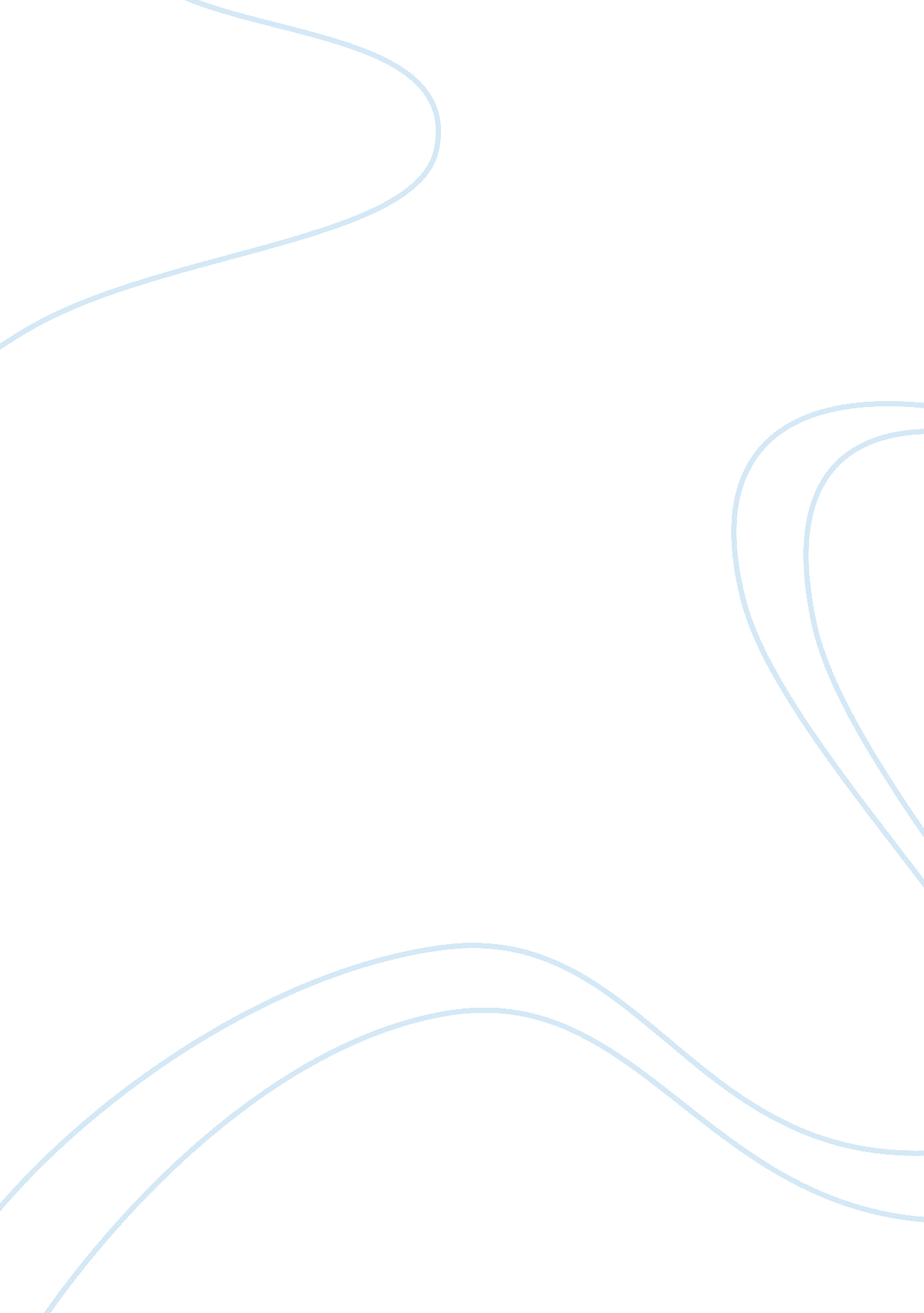 Changes in social media, web sharing, and or similar trends in the internet will ...Philosophy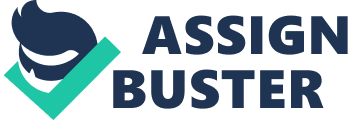 Changes in social media, web sharing, and/or similar trends in the internet will affect social and personal behaviors better or worse how is it going to be affected Effects of social media on social and personal behaviors Affiliation: Ozmen, B. & Atici, B. (2014). The Effects of Social Networking Sites in Distance Learning on Learners’ Academic Achievements. European Journal of Open, Distance and E-Learning, 17(2); 60-74. Retrieved from: http://www. eurodl. org/materials/contrib/2014/Ozmen_Atici. pdf 
According to the authors of this article, the distance learners have employed the use of social media to increase their academic achievements. The long distance learners use social media to form group work with the fellow students and hence perform group work as well as exchange academic knowledge and complete class assignments. The groups in the social media used for classwork were not much different from the physical groups and the results were the same which was achievement of academic excellence. This article supports my thesis statement about the effects of social media being positive and transforming individuals or even businesses for the better rather than for the worse as is evident from the research results. 
Miah, M., Omar, A. and Allison-Golding, M. (2013, June). Effects of Social Networking on Adolescent Education. Information Systems Education Journal, 11(3): 90-100. Retrieved from: http://isedj. org/2013-11/N3/ISEDJv11n3p90. pdf 
The article discusses the effects the social media and networking is having on the education of the adolescents. The research which comprises of subjects from different high schools leads to the conclusion that these adolescents use social media to research on their different subjects of school work including mathematics and English. This research is carried out purely through social media when they and they communicate with their friends on the same using pictures as well. This article fully supports my research thesis as it clearly indicates that the social media is positively transforming social and personal behavior. 
Tham, J. & Ahmed, N. (2011). The usage and implications of social networking Sites: A survey of college students. Journal of Interpersonal, Intercultural and Mass Communication, 2(1), 1-11. Retrieved from: http://www. scientificjournals. org/Journals2011/articles/1508. pdf 
College students are leading among the most frequent users of social media sites. The researchers explain how these college students are using the social media for their academic performance other than just social communication. They are communicating with their professors about school work, as well as linking with other professionals to offer advice and support their academic endeavors. These sites have not only improved their personal behavior and limit the negative effects commonly associated with social media, but have positively improved their social behavior as well. This research article provides crucial information about my research and shows another perspective and source of positivity by the social media. 
Christofides, E, Muise, A. & Desmarais, S. (2012, January). Risky Disclosures on Facebook: The Effect of Having a Bad Experience on Online Behavior. Journal of Adolescent Research, 27(6): 714-731. Retrieved from: http://journalistsresource. org/studies/society/social-media/risky-disclosures-facebook-effect-bad-experience-online-behavior 
This research focuses primarily on teens that use the social media sites particularly facebook, and how these sites have negatively affected their personal as well as social behavior. These teens are inexperienced and underage, but these social media sites subject them to cyber bullying among other forms of harassment from fellow social media users. They unknowingly enter into private charts with mean people who crash their personality as well as make some of them emulate negative social behaviors. This research finding is contrary to my thesis as it does not support the notion that social media offers better social and personal behavior. 
Debatin, B., Lovejoy, J., Horn, A. & Hughes, B. (2009, October). Facebook and Online Privacy: Attitudes, Behaviors, and Unintended Consequences. Journal of Computer-Mediated Communication, 15(1): 83-108. Retrieved from: http://onlinelibrary. wiley. com/doi/10. 1111/j. 1083-6101. 2009. 01494. x/full 
The authors of this research expound on how the social media sites have led to people exposing their private information to the public, which has in turn led to negative social effects as well as negatively affecting their personal lives. Social media sites have their own shares of stalkers. The fact that people have made their personal lives public makes it easier to not only stalk them, but harm them socially. This research is in contrast with the thesis about social media making behavior better as stalking is definitely a worse kind of behavioral influence. 
References 
Christofides, E, Muise, A. & Desmarais, S. (2012, January). Risky Disclosures on Facebook: The Effect of Having a Bad Experience on Online Behavior. Journal of Adolescent Research, 27(6): 714-731. Retrieved from: http://eric. ed. gov/? id= EJ983641 
Debatin, B., Lovejoy, J., Horn, A. & Hughes, B. (2009, October). Facebook and Online Privacy: Attitudes, Behaviors, and Unintended Consequences. Journal of Computer-Mediated Communication, 15(1): 83-108. Retrieved from: http://onlinelibrary. wiley. com/doi/10. 1111/j. 1083-6101. 2009. 01494. x/full 
Miah, M., Omar, A. and Allison-Golding, M. (2013, June). Effects of Social Networking on Adolescent Education. Information Systems Education Journal, 11(3): 90-100. Retrieved from: http://isedj. org/2013-11/N3/ISEDJv11n3p90. pdf 
Ozmen, B. & Atici, B. (2014). The Effects of Social Networking Sites in Distance Learning on Learners’ Academic Achievements. European Journal of Open, Distance and E-Learning, 17(2); 60-74. Retrieved from: http://www. eurodl. org/materials/contrib/2014/Ozmen_Atici. pdf 
Tham, J. & Ahmed, N. (2011). The usage and implications of social networking Sites: A survey of college students. Journal of Interpersonal, Intercultural and Mass Communication, 2(1), 1-11. Retrieved from: http://www. scientificjournals. org/Journals2011/articles/1508. pdf 
With an increase in social media users in education, students are gaining more positive social and personal behaviors. 